BIOPAMA Grantee communications: Project fichePlease fill in this project fiche in English, French or Spanish and send it to your BIOPAMA Action Component focal point within 30 days from the signature of your contract.  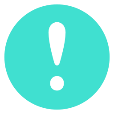 Do not forget to send us three images that represent your project at the same time with this project fiche information. 1. Title of the project(add text)2. Your project ID (add text)3. Location (country/ies and region) (add text)4. Duration (exact start and end dates, as per your contract) 5. Protected and conserved area(s) concerned (with WDPA ID if applicable and the link on the BIOPAMA Reference Information System rris.biopama.org)(add text)6. Diagnostic tool used (where applicable)(add text)7. The BIOPAMA AC objective(s) addressed(add text)8. Priority need addressed(add text)9. Project activities (approx. 200 words)(add text)10. The change the project implementation will bring for the protected area(s) (approx. 200 words)(add text)11. Keywords (select maximum three from each of the following categories, by deleting the non-relevant ones): Type of priority area:  Marine Protected Area – Marine Managed areas - Terrestrial Protected Area - Indigenous and Community Conserved Area (ICCA) -  Privately Protected Area – Conservancy - Key Landscape for Conservation – Key Biodiversity Area – Transboundary areas Primary objective: Governance – Management Effectiveness – LivelihoodsTarget groups: Local communities – Indigenous people – Youth – Women – Private sector – Farmers/Fishermen – National or local PA agency – National Government – Subnational Government Main activity focus : Management plan - Enforcement – Legal framework/Regulation – Illegal activities - Co-management - Participation - Livelihoods/ Alternative economic activities – Sustainable development – Landscape approach – Eco-tourism –– Sustainable financing- Threatened species – Human-Wildlife conflict -  Ecosystem/habitat restoration - Invasive Alien species – Survey/Data knowledge management  – Protected Area Management Effectiveness (PAME)  - Protected Area Governance Effectiveness (PAGE)  - Capacity building – Awareness/education – Climate adaptation/mitigation/resilience – Monitoring/Patrol equipment – Human rights – IUCN Green List.